PENGARYAANPERANCANGAN MEDIA PROMOSI MUSEUM DI KOTA BANDUNGDiajukan Untuk Memenuhi Syarat Dalam Memperoleh Gelar Sarjana Desain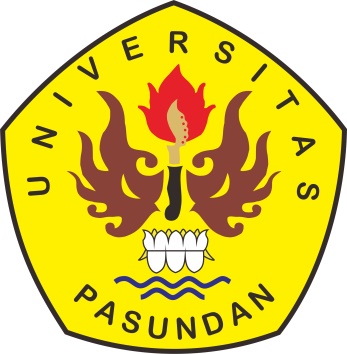 Oleh :Ghilman Faza Ibnurahman 146010057FAKULTAS ILMU SENI DAN SASTRAPROGRAM STUDI DESAIN KOMUNIKASI VISUALUNIVERSITAS PASUNDANJULI 2019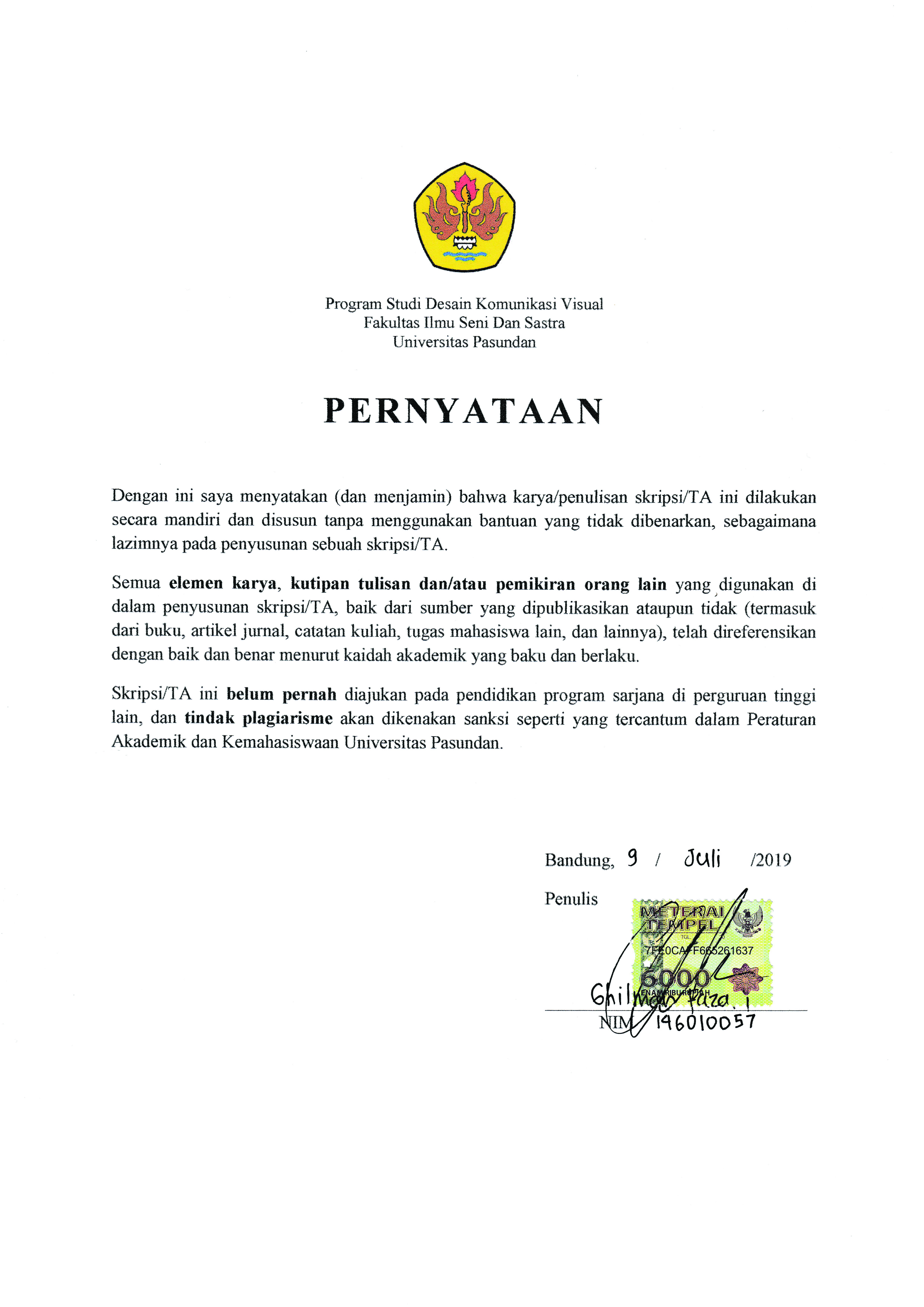 